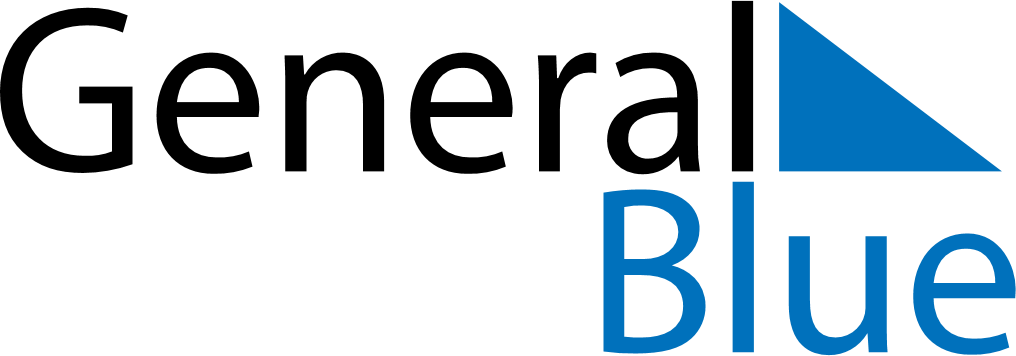 August 2023August 2023August 2023August 2023August 2023August 2023Equatorial GuineaEquatorial GuineaEquatorial GuineaEquatorial GuineaEquatorial GuineaEquatorial GuineaSundayMondayTuesdayWednesdayThursdayFridaySaturday12345Armed Forces Day678910111213141516171819Constitution Day202122232425262728293031NOTES